CITY OF WAGGA WAGGA EISTEDDFOD SOCIETYPatrons:	Mayor of Wagga Wagga                                                                                                                                              Mrs Kay Hull  									             Mrs Anne Brassil                                                                                                                                        Mr Michael McCormack                                                                                                                                Mr Joe McGirr                                                                                                                                President:	              Amanda Neeves		          0427 213 736		                            Vice President:		Sophie Mason		          0404 123 859			        	              Hon Secretary:		Leanne Townsend	          0421 299 789Hon Treasurer:		Di Jacobson		          0413 955 047				           Music Convenor:	Sophie Mason		          0404 123 859				           Dance Convenor:	Di Jacobson		          0413 955 047				  Speech Convenor:	Helen Cattanach	          0413 336 410	Highland Convenor:	Yimita Jordan		          0438 884 804	Competitors are advised to read the Rules and Conditions as set out in this syllabus.Please note:  It will be necessary for competitors to purchase a Programme so that the date and times of each section will be known.  RULES AND CONDITIONS GOVERNING COMPETITORS                                    These Rules are to be read in conjunction with the Rules as set out at the start of the relevant syllabus for each discipline area.These competitions are open to Amateurs Only.  An amateur shall be defined as any person whose income is not totally derived from the exercise of his or her talents in the particular class for which they have entered.  This rule shall not apply to conductors or accompanists.  Competitors who are engaged in any dancing teaching activities can enter in any age section only.2.	In all competitions that are subject to the Age Limit, the age on the First day of September shall be deemed to be the age of the competitor. A Birth Certificate, or other satisfactory proof of age, must be submitted by competitors entering the competitions for the first time (other than in the Adult or Open Sections).3.	Entry Forms, Syllabus and Programmes are available from the Committee and Gateway Book Shop, Dale Allison Music Shop, and South City Pharmacies. 4.	The Syllabus and Entry Forms are also available on the Society’s web page: www.waggaeisteddfod.org.auENTRIES:5.	Entries for all competitors must be made on the Society’s Entry Form on or before the date appointed for the closing of entries, as detailed in the Syllabus.6.	All entries to be posted to PO Box 505, Wagga Wagga.  NSW.  2650.  Please mark envelope, Attention:  Dance, Speech or Music Secretary.  Please enclose a stamped addressed envelope for your receipt, if required.7.	All Entry Forms should be clearly completed in Blue or Black ink.8.	No entry will be accepted or recorded unless accompanied by full fees.  The scale of fees is set out in this Syllabus. 9.	Any entry forms received with part payment will be returned to sender for correction.10.	No entry fees will be refunded in cases where the competitors do not appear or withdraw from any section.11.	Competitors must not render the same item in more than one section, unless specified in the individual discipline’s regulations.12.	It is the responsibility of the Competitor/Parent/Teacher to ensure all entries have been correctly completed. The Committee takes no responsibility for incorrect submissions and competitors competing in the wrong age group will be disqualified from that section and no mark will be awarded.13.        Where there is only one entry received in any section that section may be staged or                      combined at the discretion of the Committee.PRIZES:14.	In all sections any prize may be withheld at the Adjudicators discretion.15.	No special prizes will be permitted except those suggested by the Adjudicator.16.	If place getters tie, the prized money will be divided equally.17.	In any section where there is only one competitor, the section may go ahead but the first     prize may not be awarded.18.	Certificates will be given where Adjudicator’s assessment is “Highly Commended”.PRIZES / PRIZEMONEY19.	Prize money will be awarded, at the adjudicator’s discretion, as follows:                                                   1 – 3 Competitors - 1st Prize Only                                                                                                                         3 - 7 Competitors – 1st and 2nd Prize                                                                                                                         8 or more Competitors - 1st, 2nd and 3rd Prizes                                                                                                                   All awards are made at the Adjudicator’s Discretion 20.	Cheques awarded to competitors as prize money must be banked by 21st October.               After this date Cheques will be cancelled.TROPHIES:All “In Perpetuity” trophies remain the property of the Wagga Wagga Eisteddfod Society.  Replicas remain the property of the prizewinner.  The engraving of all trophies is the responsibility of the winners.  All trophies for perpetual competition are indicted by “I.P.”REHEARSAL:Rehearsals on the stage or in the proximity of the stage in the venues in which the competitions are being held or in adjoining hall or halls, will not be allowed.STAGE:Only duly appointed Stage Managers will have full authority to decide who shall be allowed   	on the stage.The order in which competitors shall appear in any section shall be shown as on the       Programme unless the Stage Manager or the Committee decide otherwise. Notification will be given to those competitors affected by any changes.	Rules regarding Props and Scenery, in each discipline, are detailed in the relevant RulesTeachers will not be allowed on the stage except as accompanists or conductors, or at the discretion of the Stage Manager.  Time limits as stated must be observed.VENUES:Entrance to the venues is by ticket only.Competitors will be granted complimentary admittance but only for the session during which they are competing.An accompanist and a conductor of a choir or orchestra will be granted complimentary admission to that section.  For Dancing – Teachers will be supplied with a Teacher Pass.No person shall enter or leave a hall while any item is in progress or while the adjudicator is 	giving their adjudication.PUBLIC RISK INSURANCE:Any injury incurred during the Festival must be reported in writing to the Convenor within 24 hours together with statements from any witnesses, along with the supply of any medical certificate or report if available.PERSONAL PROPERTY:All personal property and the safety and care of that property is the sole responsibility of   	the competitor.ADJUDICATORS:The Committee reserves the right to appoint a substitute for an announced adjudicator.          No competitor who has been taught or advised by the Adjudicator of that section during  three months prior to the last day of the Eisteddfod shall be eligible to compete in that section.The Adjudicator’s decision will be final.Communicating with the Adjudicators by competitors, teachers, conductors, accompanists or other interested parties prior to and during the competitions is absolutely prohibited, the Committee reserves the right to disqualify a competitor for any breach of this rule.Prompting or assistance of any kind must not be give, except by the Adjudicators.Competitors may obtain the Adjudications remarks/sheets from the Eisteddfod official who 	is in attendance at the Committee Desk.PHOTOGRAPHY/CHILD PROTECTIONPhotography and/or recording by any means, of any School Group performance, is forbidden under all circumstances.38.	For individual items refer to the specific Rules for that Art in this syllabusMISCELLANEOUS39.	Competitors are requested not to ask for specific times of appearance.  Consideration may be given to those competitors travelling to Wagga when the Programme is arranged.  Once the Programme is printed no further alterations in order of appearance can be made.40.	Competitors must be at the venue and ready to perform and have reported to the Secretary or the Stage Manager at least 15 minutes before their section is due to commence.  41.	Competitors will not be able to perform out of section.COMPLAINTS:42.	All complaints will be dealt with by the Executive Committee.43.	The decision of the Committee in all questions arising out of or not provide for by the rules and regulations shall be final.44.	All protest must be made in writing by competitors or their duly accredited representative to the Secretary within half an hour of the result being announced together with a deposit of $10.00.  If in the opinion of the Committee the protest is deemed frivolous, the deposit will be forfeited.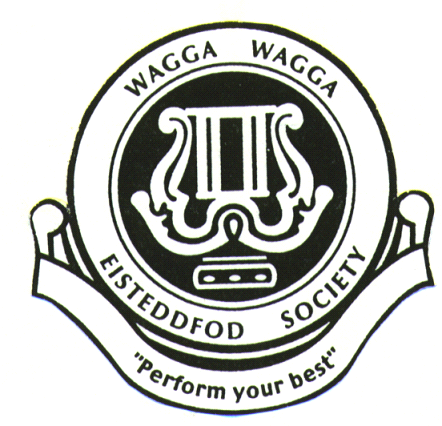 